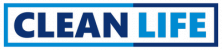 Nabídka č.: CN20210059 Vystaveno: 29.11.2021 Nabídku vypracoval: Daniel Večerka 777269921 daniel.vecerka@cleanlife.cz Cena celkem	328 140.00 Kč Všechny uváděné ceny jsou s DPH. Rekapitulace DPH: 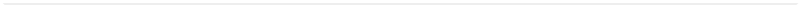 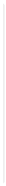 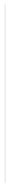 Sazba	Bez DPH	DPH	Celkem s DPH 21%	271190.08	56949.92	328140.00 Celkem	271190.08	56949.92	328140.00 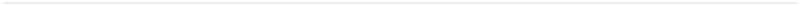 Domov seniorů Prostějov, příspěvková organizace, a.bartel@domovpv.cz, +420 602 782 468 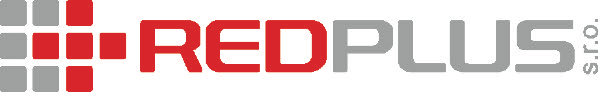  	  ___________________________________________________________________________  Cenová nabídka č. 2021080  Cenová nabídka:  Doprava a montáž je v ceně a zdarma.                                                                                                                                                                                 Datum: 6.12.2021                                                                                                 REDPLUS s.r.o. 	 	/ 	V Lávkách 270 	/ 	679 72 Kunštát       www.interiery.redplus.cz  	/ 	info@redplus.cz 	/ 	tel. +420 733 406 461  IČO: 29249651 	 	/ 	DIČ: CZ29249651 	/ 	Č. účtu: 2000095627/2010                                            TAPSCOR s.r.o.Brno-střed, Veveří, Lidická 700/19, IČ: 08688516NabídkaDomov seniorů Prostějov, příspěvková organizace13/12/2021Vozíkové systémyNabídková cena platí do 31.12.2021Cena zahrnuje dopravu a sestavení vozíků včetně školení.ObjednatelObjednatelObjednatelIČO:IČO:71197699DIČ:CZ71197699CZ71197699CZ71197699CZ71197699CZ71197699CZ71197699CZ71197699CZ71197699CZ71197699Domov seniorů Prostějov, příspěvková organizaceDomov seniorů Prostějov, příspěvková organizaceDomov seniorů Prostějov, příspěvková organizaceDomov seniorů Prostějov, příspěvková organizaceDomov seniorů Prostějov, příspěvková organizaceDomov seniorů Prostějov, příspěvková organizaceDomov seniorů Prostějov, příspěvková organizaceDomov seniorů Prostějov, příspěvková organizaceDomov seniorů Prostějov, příspěvková organizaceDomov seniorů Prostějov, příspěvková organizaceDomov seniorů Prostějov, příspěvková organizaceDomov seniorů Prostějov, příspěvková organizaceDomov seniorů Prostějov, příspěvková organizaceNerudova 1666/70Nerudova 1666/70Nerudova 1666/70Nerudova 1666/70Nerudova 1666/70Nerudova 1666/70Nerudova 1666/70Nerudova 1666/70796   01  Prostějov796   01  Prostějov796   01  Prostějov796   01  Prostějov796   01  Prostějov796   01  ProstějovDodavatelDodavatelIČO:04303342DIČ:CZ04303342Pro CleanLife s.r.o.Pro CleanLife s.r.o.Pro CleanLife s.r.o.Pro CleanLife s.r.o.Pro CleanLife s.r.o.Pro CleanLife s.r.o.Bankovní spojeníBankovní spojeníBankovní spojeníRybná 716/24Rybná 716/24Rybná 716/24Rybná 716/24Rybná 716/24Rybná 716/24Číslo účtuČíslo účtuČíslo účtu9730750277/01009730750277/01009730750277/01009730750277/01009730750277/0100Staré MěstoStaré MěstoStaré MěstoStaré MěstoStaré MěstoStaré Město110  00  Praha110  00  Praha110  00  Praha110  00  Praha110  00  Praha110  00  PrahaObjednáváme:Objednáváme:Objednáváme:Objednáváme:jídelní vozíky, úklidový vozíkjídelní vozíky, úklidový vozíkjídelní vozíky, úklidový vozíkjídelní vozíky, úklidový vozíkjídelní vozíky, úklidový vozíkjídelní vozíky, úklidový vozíkjídelní vozíky, úklidový vozíkjídelní vozíky, úklidový vozíkjídelní vozíky, úklidový vozíkjídelní vozíky, úklidový vozíkjídelní vozíky, úklidový vozíkjídelní vozíky, úklidový vozíkObjednáváme u Vás pro Domov seniorů Prostějov p.o. dodání:
- 9 ks - jídelní vozík
- 1 ks - vozík MagicArt00 safety
- 2 ks - vozík MagicArt26 safety
- 1 ks - vozík Trolley Magic line 150
- 1 ks - úklidový vozík a příslušenství
 


Předpokládaná cena včetně DPH bude 350.000,00 Kč a úhrada bude bankovním převodem.
Požadujeme vystavení faktury se splatností minimálně 21 dnů.
Termín dodání: prosinec 2021

Kontaktní osoba: Bc. Adam Bartel, tel.: 582 402 137, e-mail: a.bartel@domovpv.cz

Fakturu prosím předejte přímo na ekonomický úsek:
 
Ludmila Skopalová, tel.: 582 402 138, e-mail: l.skopalova@domovpv.cz
Marcela Jetelinová, tel.: 582 402 103, e-mail: m.jetelinova@domovpv.cz
Monika Kučerová, tel.: 582 402 139, e-mail: m.kucerova@domovpv.czObjednáváme u Vás pro Domov seniorů Prostějov p.o. dodání:
- 9 ks - jídelní vozík
- 1 ks - vozík MagicArt00 safety
- 2 ks - vozík MagicArt26 safety
- 1 ks - vozík Trolley Magic line 150
- 1 ks - úklidový vozík a příslušenství
 


Předpokládaná cena včetně DPH bude 350.000,00 Kč a úhrada bude bankovním převodem.
Požadujeme vystavení faktury se splatností minimálně 21 dnů.
Termín dodání: prosinec 2021

Kontaktní osoba: Bc. Adam Bartel, tel.: 582 402 137, e-mail: a.bartel@domovpv.cz

Fakturu prosím předejte přímo na ekonomický úsek:
 
Ludmila Skopalová, tel.: 582 402 138, e-mail: l.skopalova@domovpv.cz
Marcela Jetelinová, tel.: 582 402 103, e-mail: m.jetelinova@domovpv.cz
Monika Kučerová, tel.: 582 402 139, e-mail: m.kucerova@domovpv.czObjednáváme u Vás pro Domov seniorů Prostějov p.o. dodání:
- 9 ks - jídelní vozík
- 1 ks - vozík MagicArt00 safety
- 2 ks - vozík MagicArt26 safety
- 1 ks - vozík Trolley Magic line 150
- 1 ks - úklidový vozík a příslušenství
 


Předpokládaná cena včetně DPH bude 350.000,00 Kč a úhrada bude bankovním převodem.
Požadujeme vystavení faktury se splatností minimálně 21 dnů.
Termín dodání: prosinec 2021

Kontaktní osoba: Bc. Adam Bartel, tel.: 582 402 137, e-mail: a.bartel@domovpv.cz

Fakturu prosím předejte přímo na ekonomický úsek:
 
Ludmila Skopalová, tel.: 582 402 138, e-mail: l.skopalova@domovpv.cz
Marcela Jetelinová, tel.: 582 402 103, e-mail: m.jetelinova@domovpv.cz
Monika Kučerová, tel.: 582 402 139, e-mail: m.kucerova@domovpv.czObjednáváme u Vás pro Domov seniorů Prostějov p.o. dodání:
- 9 ks - jídelní vozík
- 1 ks - vozík MagicArt00 safety
- 2 ks - vozík MagicArt26 safety
- 1 ks - vozík Trolley Magic line 150
- 1 ks - úklidový vozík a příslušenství
 


Předpokládaná cena včetně DPH bude 350.000,00 Kč a úhrada bude bankovním převodem.
Požadujeme vystavení faktury se splatností minimálně 21 dnů.
Termín dodání: prosinec 2021

Kontaktní osoba: Bc. Adam Bartel, tel.: 582 402 137, e-mail: a.bartel@domovpv.cz

Fakturu prosím předejte přímo na ekonomický úsek:
 
Ludmila Skopalová, tel.: 582 402 138, e-mail: l.skopalova@domovpv.cz
Marcela Jetelinová, tel.: 582 402 103, e-mail: m.jetelinova@domovpv.cz
Monika Kučerová, tel.: 582 402 139, e-mail: m.kucerova@domovpv.czObjednáváme u Vás pro Domov seniorů Prostějov p.o. dodání:
- 9 ks - jídelní vozík
- 1 ks - vozík MagicArt00 safety
- 2 ks - vozík MagicArt26 safety
- 1 ks - vozík Trolley Magic line 150
- 1 ks - úklidový vozík a příslušenství
 


Předpokládaná cena včetně DPH bude 350.000,00 Kč a úhrada bude bankovním převodem.
Požadujeme vystavení faktury se splatností minimálně 21 dnů.
Termín dodání: prosinec 2021

Kontaktní osoba: Bc. Adam Bartel, tel.: 582 402 137, e-mail: a.bartel@domovpv.cz

Fakturu prosím předejte přímo na ekonomický úsek:
 
Ludmila Skopalová, tel.: 582 402 138, e-mail: l.skopalova@domovpv.cz
Marcela Jetelinová, tel.: 582 402 103, e-mail: m.jetelinova@domovpv.cz
Monika Kučerová, tel.: 582 402 139, e-mail: m.kucerova@domovpv.czObjednáváme u Vás pro Domov seniorů Prostějov p.o. dodání:
- 9 ks - jídelní vozík
- 1 ks - vozík MagicArt00 safety
- 2 ks - vozík MagicArt26 safety
- 1 ks - vozík Trolley Magic line 150
- 1 ks - úklidový vozík a příslušenství
 


Předpokládaná cena včetně DPH bude 350.000,00 Kč a úhrada bude bankovním převodem.
Požadujeme vystavení faktury se splatností minimálně 21 dnů.
Termín dodání: prosinec 2021

Kontaktní osoba: Bc. Adam Bartel, tel.: 582 402 137, e-mail: a.bartel@domovpv.cz

Fakturu prosím předejte přímo na ekonomický úsek:
 
Ludmila Skopalová, tel.: 582 402 138, e-mail: l.skopalova@domovpv.cz
Marcela Jetelinová, tel.: 582 402 103, e-mail: m.jetelinova@domovpv.cz
Monika Kučerová, tel.: 582 402 139, e-mail: m.kucerova@domovpv.czObjednáváme u Vás pro Domov seniorů Prostějov p.o. dodání:
- 9 ks - jídelní vozík
- 1 ks - vozík MagicArt00 safety
- 2 ks - vozík MagicArt26 safety
- 1 ks - vozík Trolley Magic line 150
- 1 ks - úklidový vozík a příslušenství
 


Předpokládaná cena včetně DPH bude 350.000,00 Kč a úhrada bude bankovním převodem.
Požadujeme vystavení faktury se splatností minimálně 21 dnů.
Termín dodání: prosinec 2021

Kontaktní osoba: Bc. Adam Bartel, tel.: 582 402 137, e-mail: a.bartel@domovpv.cz

Fakturu prosím předejte přímo na ekonomický úsek:
 
Ludmila Skopalová, tel.: 582 402 138, e-mail: l.skopalova@domovpv.cz
Marcela Jetelinová, tel.: 582 402 103, e-mail: m.jetelinova@domovpv.cz
Monika Kučerová, tel.: 582 402 139, e-mail: m.kucerova@domovpv.czObjednáváme u Vás pro Domov seniorů Prostějov p.o. dodání:
- 9 ks - jídelní vozík
- 1 ks - vozík MagicArt00 safety
- 2 ks - vozík MagicArt26 safety
- 1 ks - vozík Trolley Magic line 150
- 1 ks - úklidový vozík a příslušenství
 


Předpokládaná cena včetně DPH bude 350.000,00 Kč a úhrada bude bankovním převodem.
Požadujeme vystavení faktury se splatností minimálně 21 dnů.
Termín dodání: prosinec 2021

Kontaktní osoba: Bc. Adam Bartel, tel.: 582 402 137, e-mail: a.bartel@domovpv.cz

Fakturu prosím předejte přímo na ekonomický úsek:
 
Ludmila Skopalová, tel.: 582 402 138, e-mail: l.skopalova@domovpv.cz
Marcela Jetelinová, tel.: 582 402 103, e-mail: m.jetelinova@domovpv.cz
Monika Kučerová, tel.: 582 402 139, e-mail: m.kucerova@domovpv.czObjednáváme u Vás pro Domov seniorů Prostějov p.o. dodání:
- 9 ks - jídelní vozík
- 1 ks - vozík MagicArt00 safety
- 2 ks - vozík MagicArt26 safety
- 1 ks - vozík Trolley Magic line 150
- 1 ks - úklidový vozík a příslušenství
 


Předpokládaná cena včetně DPH bude 350.000,00 Kč a úhrada bude bankovním převodem.
Požadujeme vystavení faktury se splatností minimálně 21 dnů.
Termín dodání: prosinec 2021

Kontaktní osoba: Bc. Adam Bartel, tel.: 582 402 137, e-mail: a.bartel@domovpv.cz

Fakturu prosím předejte přímo na ekonomický úsek:
 
Ludmila Skopalová, tel.: 582 402 138, e-mail: l.skopalova@domovpv.cz
Marcela Jetelinová, tel.: 582 402 103, e-mail: m.jetelinova@domovpv.cz
Monika Kučerová, tel.: 582 402 139, e-mail: m.kucerova@domovpv.czObjednáváme u Vás pro Domov seniorů Prostějov p.o. dodání:
- 9 ks - jídelní vozík
- 1 ks - vozík MagicArt00 safety
- 2 ks - vozík MagicArt26 safety
- 1 ks - vozík Trolley Magic line 150
- 1 ks - úklidový vozík a příslušenství
 


Předpokládaná cena včetně DPH bude 350.000,00 Kč a úhrada bude bankovním převodem.
Požadujeme vystavení faktury se splatností minimálně 21 dnů.
Termín dodání: prosinec 2021

Kontaktní osoba: Bc. Adam Bartel, tel.: 582 402 137, e-mail: a.bartel@domovpv.cz

Fakturu prosím předejte přímo na ekonomický úsek:
 
Ludmila Skopalová, tel.: 582 402 138, e-mail: l.skopalova@domovpv.cz
Marcela Jetelinová, tel.: 582 402 103, e-mail: m.jetelinova@domovpv.cz
Monika Kučerová, tel.: 582 402 139, e-mail: m.kucerova@domovpv.czObjednáváme u Vás pro Domov seniorů Prostějov p.o. dodání:
- 9 ks - jídelní vozík
- 1 ks - vozík MagicArt00 safety
- 2 ks - vozík MagicArt26 safety
- 1 ks - vozík Trolley Magic line 150
- 1 ks - úklidový vozík a příslušenství
 


Předpokládaná cena včetně DPH bude 350.000,00 Kč a úhrada bude bankovním převodem.
Požadujeme vystavení faktury se splatností minimálně 21 dnů.
Termín dodání: prosinec 2021

Kontaktní osoba: Bc. Adam Bartel, tel.: 582 402 137, e-mail: a.bartel@domovpv.cz

Fakturu prosím předejte přímo na ekonomický úsek:
 
Ludmila Skopalová, tel.: 582 402 138, e-mail: l.skopalova@domovpv.cz
Marcela Jetelinová, tel.: 582 402 103, e-mail: m.jetelinova@domovpv.cz
Monika Kučerová, tel.: 582 402 139, e-mail: m.kucerova@domovpv.czObjednáváme u Vás pro Domov seniorů Prostějov p.o. dodání:
- 9 ks - jídelní vozík
- 1 ks - vozík MagicArt00 safety
- 2 ks - vozík MagicArt26 safety
- 1 ks - vozík Trolley Magic line 150
- 1 ks - úklidový vozík a příslušenství
 


Předpokládaná cena včetně DPH bude 350.000,00 Kč a úhrada bude bankovním převodem.
Požadujeme vystavení faktury se splatností minimálně 21 dnů.
Termín dodání: prosinec 2021

Kontaktní osoba: Bc. Adam Bartel, tel.: 582 402 137, e-mail: a.bartel@domovpv.cz

Fakturu prosím předejte přímo na ekonomický úsek:
 
Ludmila Skopalová, tel.: 582 402 138, e-mail: l.skopalova@domovpv.cz
Marcela Jetelinová, tel.: 582 402 103, e-mail: m.jetelinova@domovpv.cz
Monika Kučerová, tel.: 582 402 139, e-mail: m.kucerova@domovpv.czObjednáváme u Vás pro Domov seniorů Prostějov p.o. dodání:
- 9 ks - jídelní vozík
- 1 ks - vozík MagicArt00 safety
- 2 ks - vozík MagicArt26 safety
- 1 ks - vozík Trolley Magic line 150
- 1 ks - úklidový vozík a příslušenství
 


Předpokládaná cena včetně DPH bude 350.000,00 Kč a úhrada bude bankovním převodem.
Požadujeme vystavení faktury se splatností minimálně 21 dnů.
Termín dodání: prosinec 2021

Kontaktní osoba: Bc. Adam Bartel, tel.: 582 402 137, e-mail: a.bartel@domovpv.cz

Fakturu prosím předejte přímo na ekonomický úsek:
 
Ludmila Skopalová, tel.: 582 402 138, e-mail: l.skopalova@domovpv.cz
Marcela Jetelinová, tel.: 582 402 103, e-mail: m.jetelinova@domovpv.cz
Monika Kučerová, tel.: 582 402 139, e-mail: m.kucerova@domovpv.czObjednáváme u Vás pro Domov seniorů Prostějov p.o. dodání:
- 9 ks - jídelní vozík
- 1 ks - vozík MagicArt00 safety
- 2 ks - vozík MagicArt26 safety
- 1 ks - vozík Trolley Magic line 150
- 1 ks - úklidový vozík a příslušenství
 


Předpokládaná cena včetně DPH bude 350.000,00 Kč a úhrada bude bankovním převodem.
Požadujeme vystavení faktury se splatností minimálně 21 dnů.
Termín dodání: prosinec 2021

Kontaktní osoba: Bc. Adam Bartel, tel.: 582 402 137, e-mail: a.bartel@domovpv.cz

Fakturu prosím předejte přímo na ekonomický úsek:
 
Ludmila Skopalová, tel.: 582 402 138, e-mail: l.skopalova@domovpv.cz
Marcela Jetelinová, tel.: 582 402 103, e-mail: m.jetelinova@domovpv.cz
Monika Kučerová, tel.: 582 402 139, e-mail: m.kucerova@domovpv.czObjednáváme u Vás pro Domov seniorů Prostějov p.o. dodání:
- 9 ks - jídelní vozík
- 1 ks - vozík MagicArt00 safety
- 2 ks - vozík MagicArt26 safety
- 1 ks - vozík Trolley Magic line 150
- 1 ks - úklidový vozík a příslušenství
 


Předpokládaná cena včetně DPH bude 350.000,00 Kč a úhrada bude bankovním převodem.
Požadujeme vystavení faktury se splatností minimálně 21 dnů.
Termín dodání: prosinec 2021

Kontaktní osoba: Bc. Adam Bartel, tel.: 582 402 137, e-mail: a.bartel@domovpv.cz

Fakturu prosím předejte přímo na ekonomický úsek:
 
Ludmila Skopalová, tel.: 582 402 138, e-mail: l.skopalova@domovpv.cz
Marcela Jetelinová, tel.: 582 402 103, e-mail: m.jetelinova@domovpv.cz
Monika Kučerová, tel.: 582 402 139, e-mail: m.kucerova@domovpv.czObjednáváme u Vás pro Domov seniorů Prostějov p.o. dodání:
- 9 ks - jídelní vozík
- 1 ks - vozík MagicArt00 safety
- 2 ks - vozík MagicArt26 safety
- 1 ks - vozík Trolley Magic line 150
- 1 ks - úklidový vozík a příslušenství
 


Předpokládaná cena včetně DPH bude 350.000,00 Kč a úhrada bude bankovním převodem.
Požadujeme vystavení faktury se splatností minimálně 21 dnů.
Termín dodání: prosinec 2021

Kontaktní osoba: Bc. Adam Bartel, tel.: 582 402 137, e-mail: a.bartel@domovpv.cz

Fakturu prosím předejte přímo na ekonomický úsek:
 
Ludmila Skopalová, tel.: 582 402 138, e-mail: l.skopalova@domovpv.cz
Marcela Jetelinová, tel.: 582 402 103, e-mail: m.jetelinova@domovpv.cz
Monika Kučerová, tel.: 582 402 139, e-mail: m.kucerova@domovpv.czV  ProstějověV  ProstějověV  ProstějověV  ProstějověV  ProstějověV  ProstějověV  ProstějověV  ProstějověV  ProstějověV  ProstějověV  ProstějověV  ProstějověV  ProstějověV  ProstějověV  ProstějověV  ProstějověDne:13.01.202213.01.202213.01.202213.01.202213.01.202213.01.202213.01.202213.01.202213.01.202213.01.202213.01.202213.01.202213.01.202213.01.202213.01.2022Vyřizuje:Marcela JetelinováMarcela JetelinováMarcela JetelinováMarcela JetelinováMarcela JetelinováMarcela JetelinováMarcela JetelinováMarcela JetelinováMarcela JetelinováMarcela JetelinováMarcela JetelinováMarcela JetelinováMarcela JetelinováMarcela JetelinováMarcela JetelinováTelefon:582402103582402103582402103582402103582402103582402103582402103582402103582402103582402103582402103582402103582402103582402103582402103E-mail:m.jetelinova@domovpv.czm.jetelinova@domovpv.czm.jetelinova@domovpv.czm.jetelinova@domovpv.czm.jetelinova@domovpv.czm.jetelinova@domovpv.czm.jetelinova@domovpv.czm.jetelinova@domovpv.czm.jetelinova@domovpv.czm.jetelinova@domovpv.czm.jetelinova@domovpv.czm.jetelinova@domovpv.czm.jetelinova@domovpv.czm.jetelinova@domovpv.czm.jetelinova@domovpv.czPotvrzenou objednávku vraťte na výše uvedenou adresuPotvrzenou objednávku vraťte na výše uvedenou adresuPotvrzenou objednávku vraťte na výše uvedenou adresuPotvrzenou objednávku vraťte na výše uvedenou adresuPotvrzenou objednávku vraťte na výše uvedenou adresuPotvrzenou objednávku vraťte na výše uvedenou adresuPotvrzenou objednávku vraťte na výše uvedenou adresuPotvrzenou objednávku vraťte na výše uvedenou adresuPotvrzenou objednávku vraťte na výše uvedenou adresuPotvrzenou objednávku vraťte na výše uvedenou adresuPotvrzenou objednávku vraťte na výše uvedenou adresuPotvrzenou objednávku vraťte na výše uvedenou adresuPotvrzenou objednávku vraťte na výše uvedenou adresuPotvrzenou objednávku vraťte na výše uvedenou adresuPotvrzenou objednávku vraťte na výše uvedenou adresuPotvrzenou objednávku vraťte na výše uvedenou adresuPodklad pro objednávkuPodklad pro objednávkupřesný popis objednávky:jídelní vozík                                               9ksvozík Magicart 00 safety                            1ksvozík Magicart 26 safety                            1ksvozík Trolley Magic line 150                       1ksúklidový vozík a příslušenství                   1ksDLE   ARES:Firma     :     NázevPro CleanLife s.r.o.Adresa  :     Ulice, čísloRybná 716/24                    PSČ, město110 00 Praha                    IČ04303342Doručovací adresa(pokud je jiná než adresafirmy dle ARES)pro koho objednávka je:Mgr. Helena vránováčástka Kč:350 000,00 KčPodklad předal:Bc. Adam BartelProstějov dne: 10.12.2021Podklad schválil : Dodavatel: 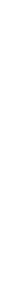 Pro CleanLife s.r.o. Rybná 716/24, 11000 Praha, Česko  Zákazník: Domov seniorů Prostějov, příspěvková organizace Nerudova 1666/70, 79601 Prostějov IČ: 71197699 Název	Množství	Cena za j.	Sleva	Po slevě	Celkem bez DPH	Celkem s DPH Název	Množství	Cena za j.	Sleva	Po slevě	Celkem bez DPH	Celkem s DPH Název	Množství	Cena za j.	Sleva	Po slevě	Celkem bez DPH	Celkem s DPH Název	Množství	Cena za j.	Sleva	Po slevě	Celkem bez DPH	Celkem s DPH Název	Množství	Cena za j.	Sleva	Po slevě	Celkem bez DPH	Celkem s DPH Název	Množství	Cena za j.	Sleva	Po slevě	Celkem bez DPH	Celkem s DPH Název	Množství	Cena za j.	Sleva	Po slevě	Celkem bez DPH	Celkem s DPH Jídelní vozík A 3700 - hliníkové stojny - bílá 1.0 ks 12 380.17 Kč - 12 380.17 Kč 12 380.17 Kč 14 980.00 Kč   Jídelní vozík 3700 - hliníkové stojny - bílá 8.0 ks 10 727.27 Kč - 10 727.27 Kč 85 818.18 Kč 103 840.00 Kč   MagicArt 00 Safety Součásti výbavy: 2 x vnitřní hnědá police, 1 x venkovní hnědá vanička 22l MagicArt 26 Safety Součásti výbavy: 2 x vnitřní velká hnědá police, 2 x vnitřní béžová vanička 10l, 2 x venkovní hnědá vanička 22l, 2 x venkovní béžový vak 120l 2.0 ks 33 041.32 Kč - 33 041.32 Kč 66 082.64 Kč 79 960.00 Kč   Trolley Magic Line 150P Součásti výbavy: 1 x ergonomické madlo, 2 x venkovní zelená vanička 22l, 3 x rozdělovník na vaky 1.0 ks 33 041.32 Kč - 33 041.32 Kč 33 041.32 Kč 39 980.00 Kč   Úklidový a dezinfekční vozík Magic Line 310E double dosely Součásti vybavení: 1 x ergonomická rukojeť, 2 x vnitřní vanička 22l, 1 x vnitřní vanička 40l, 2 x double dosely 5l, 2 x kbelík 4l, 1 x držák/stojan na lahve s ergonomickou rukojetí 1.0 ks 33 041.32 Kč - 33 041.32 Kč 33 041.32 Kč 39 980.00 Kč   MAGIC MOP blik system - držák mopu s tyčí 1.0 ks 1 636.36 Kč - 1 636.36 Kč 1 636.36 Kč 1 980.00 Kč   Mop - vysoce savý - blik system, modrý - L410B 45.0 ks 196.69 Kč - 196.69 Kč 8 851.24 Kč 10 710.00 Kč   Mop na protiskluzové povrchy - blik system, vínový - H410R 15.0 ks 246.28 Kč - 246.28 Kč 3 694.21 Kč 4 470.00 Kč   Doprava a montáž vozíkových systémů 1.0 ks 4 115.70 Kč - 4 115.70 Kč 4 115.70 Kč 4 980.00 Kč   Název Ceníková  cena bez  DPH Nabídko vá cena  bez DPH Množs tví DPH Celkem  bez DPH Celkem s  DPH Název Kč Kč ks % Kč Kč 1 Úklidový vozík s manuálním  dávkováním, TTS System  3500S 34 355 Kč 41 570 Kč 1 21 % 34 355 Kč 41 570 Kč prádlo, TTS System 1500P 34 355 Kč 41 570 Kč 1 21 % 34 355 Kč 41 570 Kč 3 Vozík na špinavé a čisté  prádlo, TTS System 000S 23 116 Kč 27 970 Kč 1 21 % 23 116 Kč 27 970 Kč 5 Infinity mop včetně alu tyče 1 628 Kč 1 970 Kč 1 21 % 1 628 Kč 1 970 Kč 6 Mop - TTS System L4100B 245 Kč 297 Kč 45 21 % 11 045 Kč 13 365 Kč 7 Mop - TTS System H4100R 245 Kč 297 Kč 15 21 % 3 682 Kč 4 455 Kč 8 Manipulační vozík TTS Shelf  9 Manipulační vozík TTS Shelf  37000 - bílá barva se  
zástěnami 13 198 Kč 15 970 Kč 1 21 % 13 198 Kč 15 970 Kč Cena celkem 21 % 275 843 Kč 333 770 Kč NázevKsBez DPH za kusS DPH za kusCelkem bez DPHCelkem s DPHSHELF A3700 - white1Kč              12380Kč           14980Kč              12380Kč            14980SHELF 3700 - white8Kč              10727Kč           12980Kč              85816Kč          103837MAGICART 00 SAFETY1Kč              22529Kč           27260Kč              22529Kč            27260MAGICART 26 SAFETY2Kč              33041Kč           39980Kč              66082Kč            79959MAGIC LINE 150P1Kč              33041Kč           39980Kč              33041Kč            39980MAGIC LINE 310E with double dosely1Kč              33041Kč           39980Kč              33041Kč            39980KIT UNI SYSTÉM INFINITY1Kč                1636Kč             1980Kč                1636Kč              1980UNI SYSTEM MICROBLUE FLAT MOP45Kč                  197Kč               238Kč                8865Kč            10727UNI SYSTÉM ULTRASAFE FLAT MOP15Kč                  246Kč               298Kč                3690Kč              4465Provozní náklady: doprava a montáž systému1Kč                6500Kč             7865Kč                6500Kč              7865SoučetKč            153338Kč        185539Kč             273580Kč            331032